Dartmouth College Mid-Year Check-In Form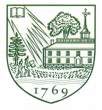 For Period: ___________ to ___________Instructions for completing this form and guidance for conducting a mid-year check-in meeting can be found on the HR website here: http://www.dartmouth.edu/hrs/profldev/performance_management/index.html. The Mid-Year Check-In Form does not need to be submitted to HR.Overall Performance UpdatePerformance Goals/Objectives UpdateTraining & Professional Development UpdateEmployee CommentsEmployee:Position Title:Check-In Date:Manager:Division/Dept: